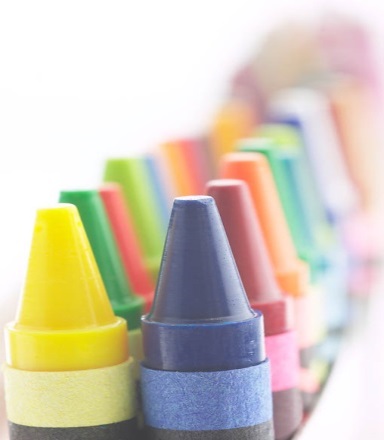 Estimados padres y/o representantes legales, Según en los comentarios de la Oficina de Programas de Educación Especial (OSEP), la Agencia de Educación de Texas (TEA) ha actualizado el Aviso de Procedimientos de Protección y la Guía para la  Admisión, Revisión, y Retiro en enero y febrero del 2021. Las agencias están solicitando que todos los padres de los estudiantes que son atendidos en educación especial reciban una copia actualizada. La oficina de educación especial de NWTSSA está enviando esta carta para informar y proporcionar acceso a la copia actualizada. El NWTSSA proporcionará tres maneras de tener acceso a estos nuevos documentos actualizados.  A continuación encontrará los códigos QR, los enlaces de web, o puede ponerse en contacto con nuestra oficina al 806-948-1188 para solicitar una copia impresa a ser enviada directamente a usted.  Si tiene alguna pregunta, por favor de contactarnos al 806-948-1188Gracias. Kim RousserDirector for Special Education Northwest Texas SSA 806-948-1188https://fw.esc18.net/Documents/ARD_Guide_SPAN.pdf
https://fw.esc18.net/Documents/Pro_Safeguards_SPAN.pdf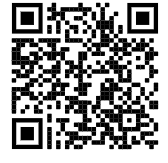 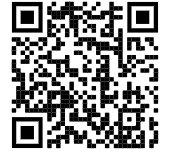 	           Spanish Procedural	   		    Spanish ARD	                 Safeguards		         		          Guide